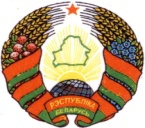 РАШЭННЕ                                                               РЕШЕНИЕ   21 марта 2024 г. № 3-2              аг. Буйнiчы                                                                аг. БуйничиОб изменении решения Буйничскогосельского Совета депутатов от 28 декабря 2023 г. № 65-1На основании статьи 122 Бюджетного кодекса Республики Беларусь Буйничский сельский Совет депутатов РЕШИЛ:1. Внести в решение Буйничского сельского Совета депутатов от             28 декабря 2023 г. № 65-1 «О сельском бюджете на 2024 год» следующие изменения:1.1. пункт 1 изложить в следующей редакции:«1. Утвердить бюджет сельского Совета (далее – сельсовет) на 2024 год по расходам в сумме 434 554,19 белорусского рубля (далее – рубль) исходя из прогнозируемого объема доходов в сумме 410 960,00 рубля.Установить максимальный размер дефицита бюджета сельсовета на конец года в сумме 23 594,19 рубля и источники его финансирования согласно приложению 1¹.»; 1.2. в абзаце третьем пункта 2 цифры «410 960,00» заменить цифрами «434 554,19»;1.3. в пункте 4 цифры «108 000,00» заменить цифрами «128 494,19»;1.4. в приложении 2 к этому решению:позиции:заменить позициями:позиции:заменить позициями:позициюзаменить позицией1.5. в приложении 3 к этому решению:позиции:заменить позициями:позиции:заменить позициями:позициюзаменить позицией1.6. дополнить решение приложением 1¹ (прилагается).2. Настоящее решение вступает в силу после его официального опубликования на интернет – сайте Могилевского районного исполнительного комитета.Председатель Буйничскогосельского Совета депутатов                                               О.Н. ГузоваИсточники финансирования дефицита бюджета сельсовета «ОБЩЕГОСУДАРСТВЕННАЯ ДЕЯТЕЛЬНОСТЬ010000322 334,00Государственные органы общего назначения010100209 420,00Органы местного управления и самоуправления010104209 420,00»«ОБЩЕГОСУДАРСТВЕННАЯ ДЕЯТЕЛЬНОСТЬ010000345 928,19Государственные органы общего назначения010100212 520,00Органы местного управления и самоуправления010104212 520,00»;«Межбюджетные трансферты011100108 000,00Трансферты бюджетам других уровней 011101108 000,00»«Межбюджетные трансферты011100128 494,19Трансферты бюджетам других уровней 011101128 494,19»;«ВСЕГО расходов000000410 960,00»«ВСЕГО расходов000000434 554,19»;«Буйничский сельский исполнительный    комитет010000000410 960,00ОБЩЕГОСУДАРСТВЕННАЯ ДЕЯТЕЛЬНОСТЬ010010000322 334,00Государственные органы общего назначения010010100209 420,00Органы местного управления и самоуправления010010104209 420,00»«Буйничский сельский исполнительный    комитет010000000434 554,19ОБЩЕГОСУДАРСТВЕННАЯ ДЕЯТЕЛЬНОСТЬ010010000345 928,19Государственные органы общего назначения010010100212 520,00Органы местного управления и самоуправления010010104212 520,00»;«Межбюджетные трансферты010011100108 000,00Трансферты бюджетам других уровней010011101108 000,00»«Межбюджетные трансферты010011100128 494,19Трансферты бюджетам других уровней010011101128 494,19»;«ВСЕГО расходов010000000410 960,00»«ВСЕГО расходов010000000434 554,19»;Приложение 11к решению Буйничского  сельского Совета депутатов 28.12.2023 № 65-1(в редакции решения Буйничского сельского Совета депутатов21.03.2024 № 3-2)НаименованиеВидИсточникТип источникаДетализацияСумма,рублейСумма,рублейОБЩЕЕ ФИНАНСИРОВАНИЕ00000000023 594,19ВНУТРЕННЕЕ ФИНАНСИРОВАНИЕ10000000023 594,19Изменение остатков средств бюджета10700000023 594,19Остатки на начало отчетного периода10701000026 682,19Остатки на конец отчетного периода1070200003 088,00